REQUERIMENTO Nº 361/2018Requer Voto de Pesar pelo falecimento do SR. PAULO BARROS DA SILVA, ocorrido recentemente. Senhor Presidente, Nos termos do Art. 102, Inciso IV, do Regimento Interno desta Casa de Leis, requeiro a Vossa Excelência que se digne a registrar nos anais desta Casa de Leis voto de profundo pesar pelo falecimento do Sr. Paulo Barros da Silva, ocorrido no último dia 14 de março. Requeiro, ainda, que desta manifestação seja dada ciência aos seus familiares, encaminhando cópia do presente à Rua Vereador Armindo Bento, 127, Conjunto Ângelo Giubbina, nesta cidade.Justificativa:O Sr. Paulo Barros da Silva tinha 42 anos e era casado com Cristiane Fátima Miguel da Silva e deixou os filhos Alex, Matheus e Cauan.Benquisto por todos os familiares e amigos, seu passamento precoce causou grande consternação e saudades; todavia, sua memória há de ser cultuada por todos que em vida o amaram.Que Deus esteja presente nesse momento de separação e dor, para lhes dar força e consolo.É, pois, este o Voto, através da Câmara de Vereadores, em homenagem póstuma e em sinal de solidariedade.                    Plenário “Dr. Tancredo Neves”, 15 de março de 2018. José Antonio FerreiraDr. José-Vereador-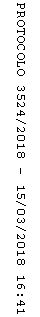 